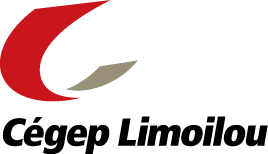 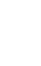 Éléments à signaler (s’il y a lieu) :Rapport succinct de la progression du projet
Échéancier à venir pour la poursuite du projetVotre signature atteste que les informations contenues dans ce formulaire ont été données de bonne foi et au meilleur de votre connaissance et que vous assumerez le rôle et les responsabilités qui vous incombent lors de la réalisation de ce projet.Vous vous engagez également à obtenir l’autorisation préalable du Comité d’éthique de la recherche (CER) avant de poursuivre votre projet de recherche.Signature de la personne chercheuse principale :  ________________________________________   Date : __________________Si oui, lesquelles ?Si oui, lesquels ?Si oui, expliquer : 